Уважаемые граждане!Просим вас прочесть памятку, ознакомить с ней родных и близкихШирока земля русская. Велика она и богата. Богата лесами, полями, чистыми лесными озёрами. Богата она порой и нежданной, десятилетиями таившейся опасностью.Прошло более шестидесяти лет с тех пор, как пронеслась Великая Отечественная война по территории нашей страны, а земля всё не перестаёт воевать. Ежегодно рвутся снаряды и мины, погибают излишне любопытные дети и совсем уж нелюбопытные взрослые.К сожалению, в России никогда не публиковали полные статистические данные о гибели людей (особенно детей), подорвавшихся на ржавом металле Великой Отечественной войны. Но факт остаётся фактом – два-три погибших в год на каждой территории, где шли ожесточённые бои – трагическая реальность. Казалось бы, всё так просто – нашёл в земле ржавую «железяку» - жди беды. Причём найти сегодня «опасную игрушку» можно практически везде: в лесу, в старом окопе, на свежевспаханном поле, на собственном огороде и даже на улицах городов нашей страны.Так как же уберечь себя, своих родных и близких от этой опасности? Наша цель – помочь вам реально оценить степень опасности находки и последствия некорректного с ней обращения. Под взрывоопасными предметами следует понимать любые устройства, средства, подозрительные предметы, которые способны при определённых условиях воздействия на них взрываться.К взрывоопасным предметам относятся:Взрывчатые вещества – химические соединения или смеси, способные под влиянием определённых внешних воздействий (нагревание, удар, трение, взрыв другого ВВ) к быстрому само распространяющемуся химическому превращению с выделением большого количества энергию и образованием газов.Для взрывчатых веществ характерны два режима химического превращения – детонация и горение.Детонация – распространение со сверхзвуковой скоростью зоны быстрой реакции в результате передачи энергии посредством ударной волны. Материалы, находящиеся в контакте с зарядом детонирующего взрывчатого вещества (ВВ), сильно деформируются и дробятся (местное или бризантное действие взрыва), а образующиеся газообразные продукты при расширении перемещают их на значительное расстояние (фугасное действие).Горение – физико-химический процесс, при котором превращение вещества сопровождается интенсивным выделением энергии, тепло- и массообменном с окружающей средой. 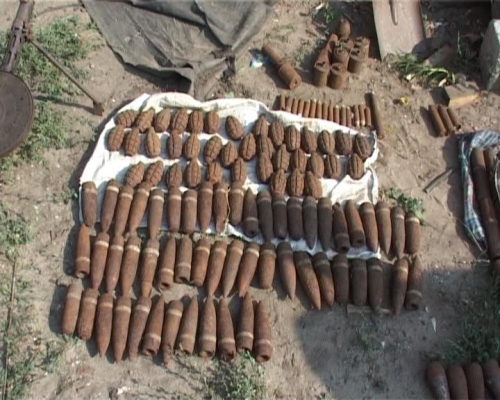 К взрывоопасным предметам относятся:Боеприпасы – изделия военной техники одноразового применения, предназначенные для поражения живой силы противника.К боеприпасам относятся:боевые части ракет;авиационные бомбы;артиллерийские боеприпасы (снаряды, мины, выстрелы);инженерные боеприпасы (противотанковые и противопехотные мины);ручные гранаты;стрелковые боеприпасы (патроны к пистолетам, карабинам, автоматам, пулемётам);пиротехнические средства;патроны (сигнальные, осветительные, имитационные, специальные);взрывпакеты;ракеты (осветительные, сигнальные);гранаты (дымовые, светозвуковые);фальшвейеры;самодельные взрывные устройства – это устройства, в которых применён хотя бы один из элементов конструкции самодельного изготовления: самодельные мины-ловушки; мины-сюрпризы, имитирующие предметы домашнего обихода или вещи, привлекающее внимание.К сожалению, смертоносный груз войны до сих пор ещё напоминает о себе. Основная причина несчастных случаев – грубое нарушение элементарных правил безопасности при обращении с взрывоопасными предметами (например, попытки разобрать их и извлечь взрывчатое вещество и взрыватели, сжигание боеприпасов на костре, нанесение ударов, сдвигание и перенос боеприпасов в другое место).Запомните!При обнаружении взрывоопасного предмета или предмета неизвестного содержания:1. Запрещается: брать его в руки; сдвигать с места; разряжать, бросать или ударять по нему; приносить домой, в лагерь и другие места, где он может попасть в руки детям и посторонним.2. Необходимо прекратить все виды работ в районе обнаружения ВОП.3. Обозначить место обнаружения шестом с опознавательным знаком (куском материи, бинта и др.).4. Сообщить в ближайший военный комиссариат, отдел внутренних дел или сельскую администрацию о находке.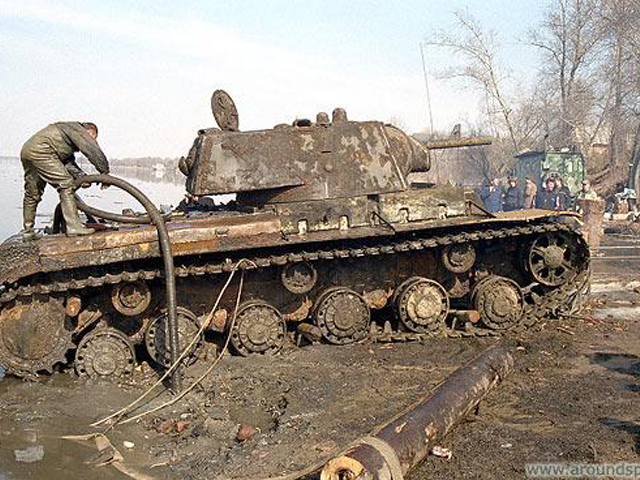 При нахождении в лесу или в туристическом походе:1. Тщательно выбери место для костра. Оно должно быть на достаточном удалении от траншей, воронок и окопов, оставшихся с войны.2. Перед разведением костра в радиусе  проверь грунт щупом (или лопатой осторожно сними верхний слой грунта, перекопай землю на глубине 40-) на наличие взрывоопасных предметов.3. Пользоваться старыми кострищами не всегда безопасно. Там могут оказаться подброшенные или не взорвавшиеся военные «трофеи».4. Следует серьёзно относиться к старым проволочным заграждениям. Запрещается стаскивать и разбирать их руками, трогать проволоку и шпагат, обнаруженные на земле, в траве, кустарнике, так как возле них могут быть установлены мины натяжного действия.5. Ни в коем случае не подходите к обнаруженным горящим кострам (особенно ночью). Зачастую в этом костре может оказаться миномётная мина, артиллерийский снаряд или ручная граната.Практически все взрывчатые вещества ядовиты, чувствительны к механическим воздействиям и нагреванию. Обращение с ними требует предельного внимания и осторожности!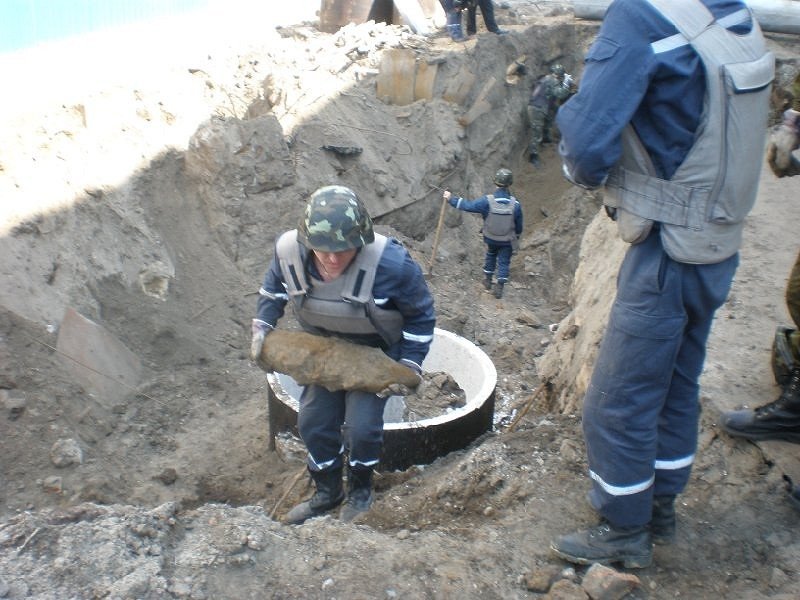 Помните!Разминированием, обезвреживанием или уничтожением взрывоопасных предметов занимаются только подготовленные специалисты-сапёры, допущенные к этому виду работ.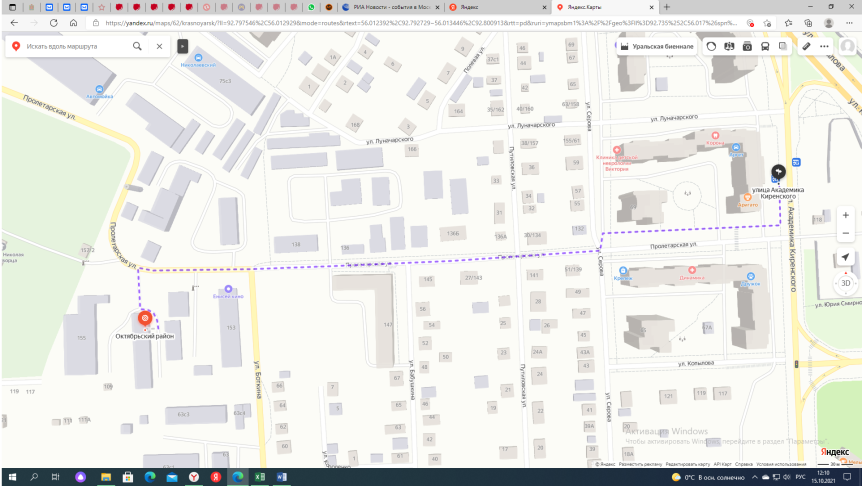 Краевое государственное казённое образовательное учреждение ДПО «Институт региональной безопасности» находится по адресу:660100, г. Красноярск, ул. Пролетарская, 155.т. (391) (391) 229-74-74Остановка транспорта: ул. Луначарского.Автобусы  2,  12, 14, 43, 49, 11, 80,  троллейбусы 5, 13, 15 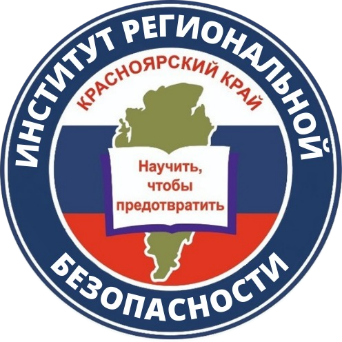 ОПАСНЫЕ НАХОДКИ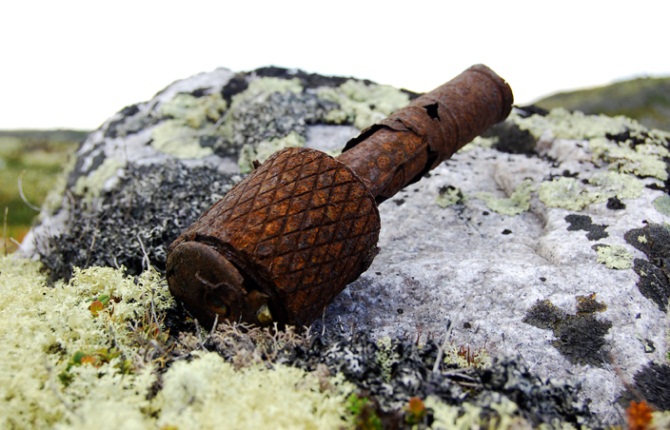 г. Красноярск 